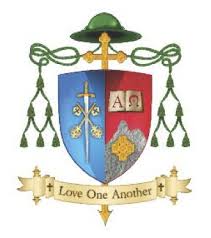 Diocese of KerryVacancy for Diocesan Advisor for Primary Religious Education Please list details of Experience / Employment History to date (in chronological order):Please list details of relevant achievements to date:Please list details of Qualifications/Education/Continued Professional Development to date: Hobbies and interests:Personal References (name, occupation, phone number and address of two referees)________________________________		____________________Signature						DateCompleted application form and cover letter by email, in confidence,  Quoting Subject: “Diocesan Advisor for Primary Religious Education” to:diocesanpastoralcentre@dioceseofkerry.org Closing date for applications is 5 pm on Friday June 16st 2022Short listing will apply. Canvassing will disqualify.The Diocese of Kerry is an equal opportunity employer.Full NameAddress for CorrespondenceAddress for CorrespondenceAddress for CorrespondenceAddress for CorrespondenceAddress for CorrespondenceHome Telephone NumberMobile NumberEmail AddressFrom - ToEmployer and LocationDescription of Key ResponsibilitiesFull title Degree(s) / Qualifications held (indicate undergraduate or postgraduate)Description / Duration of course (FT, PT, seminar, etc.)Subject(s) in final examUniversity, College or Examining AuthorityYearPlease specify what other experience, involvements and/or special qualities you have which you feel equip you for the position of Diocesan Advisor for Primary Religious Education.